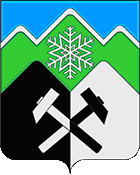 КЕМЕРОВСКАЯ ОБЛАСТЬ - КУЗБАССТАШТАГОЛЬСКИЙ МУНИЦИПАЛЬНЫЙ РАЙОНАДМИНИСТРАЦИЯТАШТАГОЛЬСКОГО МУНИЦИПАЛЬНОГО РАЙОНАПОСТАНОВЛЕНИЕот  «22» мая  2023  № 496 -пО создании муниципального центра
управления Таштагольского муниципального районаВо исполнение поручения Президента Российской Федерации по итогам заседания Совета по развитию местного самоуправления от 30.01.2020                      № Пр-354 «Об обеспечении создания и функционирования в субъектах Российской Федерации центров управления регионов»:1. Создать муниципальный центр управления Таштагольского муниципального района.2. Утвердить состав муниципального центра управления Таштагольского муниципального района.3. Утвердить положение о муниципальном центре управления Таштагольского муниципального района. 4. Утвердить Регламент работы с сообщениями граждан.5. Контроль за исполнением настоящего постановления возложить на заместителя главы –руководителя аппарата. 6. Настоящее  постановление вступает в силу со дня подписания.ГлаваТаштагольскогомуниципального района							А.Г.ОрловСостав муниципального центра управления Таштагольского муниципального районаГлаваТаштагольскогомуниципального района							А.Г.ОрловУТВЕРЖДЕОпостановлениемадминистрации Таштагольскогомуниципального районаот 22.05.2023 г. № ______Положение о муниципальном центре управления Таштагольского муниципального районаI. ОБЩИЕ ПОЛОЖЕНИЯ1. Муниципальный центр управления Таштагольского муниципального района (далее - МЦУ) является проектным офисом, деятельность которого регламентируется настоящим Положением.2. Настоящее Положение об МЦУ (далее - Положение) определяет цели и задачи создания и деятельности МЦУ, его структуру, порядок работы и информационного взаимодействия.3. МЦУ представляет собой межведомственную рабочую группу из представителей администрации x муниципального округа, подведомственных организаций и иных заинтересованных организаций, деятельность которых направлена на повышение удовлетворенности граждан и юридических лиц результатами обработки их сообщений.4. МЦУ - специализированный пункт управления информацией, включенный в Систему распределенных ситуационных центров, таких как Центр Управления Регионом Кемеровской области-Кузбасса, работающих по единому регламенту взаимодействия. В части федеральных и региональных задач консультирование осуществляет Центр Управления Регионом Кемеровской области-Кузбасса (далее - ЦУР КО). Руководство и постановку задач в части муниципального управления осуществляет непосредственно глава Таштагольского муниципального района.5. В своей деятельности МЦУ руководствуется Конституцией Российской Федерации, законами и иными нормативными правовыми актами Российской Федерации и Кемеровской области-Кузбасса, Уставом Таштагольского муниципального района Кемеровской области-Кузбасса, а также настоящим Положением.II. ЦЕЛИ, ЗАДАЧИ И ФУНКЦИИ МЦУ 6. Целями создания и деятельности МЦУ является повышение удовлетворенности граждан и юридических лиц за счет сокращения сроков обработки их сообщений, организации контроля и сокращения сроков решения проблемных вопросов, а также поддержка принятия управленческих решений руководством по оптимизации процессов муниципального управления для создания комфортных условий жизнедеятельности.7. МЦУ осуществляет координацию работы по взаимодействию органов местного самоуправления x муниципального округа (далее - ОМС ПМО) с ЦУР КО, исполнительными органами государственной власти Кемеровской области-Кузбасса по вопросам мониторинга и обработке всех видов сообщений от граждан, поступающих в адрес ОМС ПМО, муниципальных учреждений и иные организации осуществляющие публично значимые функции, посредством информационных систем, включая платформу обратной связи граждан (далее - ПОС), системы «Инцидент менеджмент», цифровой платформы «Кузбасс Онлайн». а также публикуемых гражданами в общедоступном виде в социальных сетях, мессенджерах, иных средствах электронной массовой коммуникации.8. МЦУ, в рамках решения задач и достижения целей, указанных в п. п. 6 и 7 раздела II, осуществляет функционал путем:1) использования электронных систем «Инцидент менеджмент»; цифровой платформы «Кузбасс Онлайн»; Платформа обратной связи (ПОС), и других;2) использования социологических и аналитических инструментов (анализ; мониторинг; соцзамеры; опросы граждан; статистические исследования и т.д.);3) анализа поступающих мнений, обращений и сообщений (в том числе из сети Интернет);4) структурирования и формализации сообщений и обращений (при необходимости);5) контроля сроков и качества обработки сообщений и обращений; контроля за полнотой и качеством решения вопросов, поставленных в сообщении и обращении;6) сбора информации об удовлетворенности граждан результатами обработки их сообщений и обращений;7) сводного анализа результатов обработки сообщений и обращений;8) осуществления помощи специалистам Администрации и СМИ в определении актуальных запросов граждан и информационном реагировании по темам, касающимся сфер жизнедеятельности граждан;9) осуществления взаимодействия со СМИ, пабликами, блогерами и представителями общественных объединений;10) выявления и организации недопущения конфликтных ситуаций и ошибок при онлайн-коммуникациях органов местного самоуправления и населения;11) создания и вывода информации, образованной в результате обработки всех полученных данных;12) обеспечения работы Администрации в системе официальных интернет-площадок и страниц органов местного самоуправления, официальных страниц руководителей и Администрации в социальных сетях (VKontakte, Одноклассники, Телеграмм и других);13) обеспечения единого информационного подхода и централизации управления информационных площадок муниципальных учреждений.III. СТРУКТУРА МЦУ 9. МЦУ включает в себя: руководителя МЦУ, куратора МЦУ аналитика МЦУ, редактора МЦУ, специалиста по коммуникациям.10. Руководитель МЦУ:1) обеспечивает общее управление и исполнение функционала МЦУ согласно Положению;2) обеспечивает бесперебойное взаимодействие с руководством ОМС ПМО, ЦУР и исполнительными органами власти;3) взаимодействует со всеми заинтересованными сторонами в целях получения информации, необходимой для исполнения возложенных задач (в т.ч. с целью получения предварительной правовой оценки ситуации);4) обеспечивает взаимодействие с методологами ЦУР (методологическое сопровождение подготовки отчетности, анализ результатов);5) формирует предложения по созданию информационных проектов и продуктов для обеспечения деятельности ОМС;6) формирует приоритеты задач для коллектива МЦУ;7) оптимизирует распределение обязанностей специалистов; осуществляет подбор и отбор кандидатов для МЦУ;8) осуществляет помощь в обучении персонала;9) осуществляет выработку и реализацию единой технической политики при создании, развитии и эксплуатации МЦУ;10) реализует информационно-аналитическое обеспечение МЦУ, включая разработку соответствующего регламента;11) осуществляет сопровождение ведения в информационно-аналитической системе МЦУ комплекса показателей, характеризующих обстановку в Таштагольском муниципальном районе;12) осуществляет контроль исполнения настоящего Положения, качества и верификации предоставленных данных и в случае выявления нарушений направляет обращения о необходимости их устранения руководителям отраслевых (функциональных), территориальных ОМС ПМО;13) отвечает за надлежащую техническую эксплуатацию информационных ресурсов МЦУ;14) еженедельно информирует главу Таштагольского муниципального района о результатах работы по направлениям работы МЦУ.11. Куратор МЦУ:1)  определяет задачи и осуществляет согласование по анализу актуальных ситуаций, определению ключевых областей исследования и обеспечению информационных сопровождений обращений и запросов граждан;2)  определяет отчетные формы, в том числе формы сводных аналитических и контрольных данных, касающихся информации по Таштагольскому муниципальному району;3) координирует взаимодействие МЦУ, специалистов ОМС ПМО и муниципальных учреждений, осуществляющих работу в информационном пространстве Таштагольского муниципального района;4) организует согласование повесток, дат и времени проведения совещаний, в том числе с участием главы Таштагольского муниципального района.12. Аналитик МЦУ:1)  осуществляет поиск, сбор и анализ информационных поводов по различным инцидентам с применением специальных сервисов;2) осуществляет построение системы комплексного мониторинга информационных поводов;3) принимает участие в подготовке исследований и аналитических отчетов;4) участвует в написании обзорно-аналитических материалов;5) формирует выводы исходя из аналитической работы;6) визуализировать результаты для подтверждения/опровержения гипотезы и принятия решения;7) осуществлять разработку требований к аналитическим инструментам, реализовывать их внедрение;8) составлять отчетно-аналитическую документацию.13. Редактор МЦУ:1) осуществлять написание статей, обзоров и других текстов на заданную тему;2) составлять контент для официальных страниц (групп) ОМС ПМО в социальных сетях;3) осуществлять поиск и оценку информационных материалов;4) собирать необходимую информацию для подготовки материала;5) анализировать содержание полученной информации, целесообразности и способов внедрения ее в проект;6) проверять актуальность и достоверность информации;7) приводить материалы в соответствие с требованиями СМИ;8) работать с фото-, видео-, аудиоинформацией;9) анализировать инфоповоды по особенностям муниципального образовании;10) обеспечивать своевременное составление и предоставление отчетности.14. SMM - менеджер:1) курирует техническое развитие МЦУ, надлежащее состояние программного обеспечения, отвечает за выполнение требований по защите информации;2) организует внедрение единой цифровой платформы ПМО, располагающим механизмом обратной связи, для организации деятельности МЦУ;3) координирует информационно-технологическое взаимодействие ОМС ПМО  и подведомственных структурных (отраслевых) подразделений в рамках МЦУ;4) отвечает за организацию взаимодействия с ЦУР КО;5) координирует работу ОМС ПМОР по вопросам обратной связи обращений и сообщений граждан и юридических лиц;6) редактирует ответы, направляемые в адрес граждан и юридических лиц;7) анализ и формирование новых категорий в существующих группах тем;8) прогнозировать количество поступающих обращений и сообщений граждан в ОМС ПМО;9) обеспечивать своевременное составление и предоставление отчетности.ГлаваТаштагольскогомуниципального района							А.Г.ОрловУТВЕРЖДЕНпостановлениемадминистрации Таштагольскогомуниципального районаот 22.05.2023 г. № ______Регламент работы с сообщениями граждан из открытых источников1. Общие положенияОсновные понятия в работе с обращениями граждан из открытых источников	Социальная сеть – это интернет-площадка, сайт, который позволяет зарегистрированным на нем пользователям размещать информацию о себе и коммуницировать между собой, устанавливая социальные связи. Контент на этой площадке создается непосредственно самими пользователями.	Система «Инцидент менеджмент» – это автоматизированная система реагирования на жалобы, вопросы и обращения, которые граждане публикуют в социальных сетях. 	Ручной мониторинг – это ежедневный просмотр комментариев, постов, а также личных сообщений в официальных аккаунтах Губернатора Кузбасса, Правительства Кузбасса, профильных ведомств и муниципального образования в социальных сетях.	Площадки для создания обращений граждан в соцсетях – это личные страницы, сообщества, группы, публичные страницы (паблики), личные сообщения (директ).	Личная (персональная) страница в соцсетях – это профиль человека, личный аккаунт, оформленный в соответствии с личной информацией, интересами и предпочтениями гражданина.	Личные сообщения (директ) – это сервис, предоставленный социальной сетью, для осуществления личного общения с другими пользователями. 	Группа в соцсетях – это сообщество в социальной сети, пользователи которого объединены общими интересами. Принадлежность к тому или иному сообществу демонстрирует интересы, потребности и ценности его участников.	Публичная страница (паблик) в соцсетях – это страница, созданная с целью предоставления информации о компании, бренде, персоне или на определенную тему. 	Комментарий в соцсетях – это рассуждение человека, выражение его личного мнения в отношении каких-либо фактов, ситуаций и тем, которые пользователь соцсети размещает публично под постами. 	Пост в соцсетях –это информационный блок, запись, опубликованная пользователем в социальной сети, блоге, микроблоге, форуме и пр.Инцидент – это вопрос, жалоба, обращение гражданина, выявленное системой мониторинга «Инцидент менеджмент» в социальных сетях.	Куратор ЦУР Кузбасса - это ответственное лицо за прием, распределение вопросов по ответственным органам исполнительной власти и органам местного самоуправления.	Система «Инцидент менеджмент» и ручной мониторинг являются инструментами эффективного управления  государственных органов исполнительной власти и органов местного самоуправления   позволяют выстроить прямой диалог между населением и властью, оперативно выявлять и устранять недостатки в сфере благоустройства, жилищно-коммунального хозяйства, дорожной инфраструктуры и т.д., быстро реагировать на потенциальные риски в социальных медиа. 2. Управление сообщениями. Сроки приема и обработки сообщений2.1. Сроки приема и обработки сообщений в системе «Инцидент менеджмент»:  Сообщения, направленные в систему, не являются обращениями граждан, рассматриваемыми в соответствии с Федеральным законом от 02.05.2006 №59-ФЗ «О порядке рассмотрения обращений граждан Российской Федерации», и обрабатываются в порядке, установленном настоящим положением. Прием и обработка сообщений ведется только в рабочие дни (понедельник-пятница с 08:00 до 17:00). В праздничные дни график работы определяет ЦУР Кузбасса. Сообщения отрабатываются по существующей схеме: ответственный за работу в системе выбирает сообщения, передает их исполнителю с обозначением срока, в который нужно дать ответ. Ответственный за работу в системе вправе в телефонном режиме уточнять все интересующие вопросы у руководителя организации. После получения ответа от исполнителя ответственный за работу в системе отправляет ответ в системе «Инцидент менеджмент» на согласование, при положительном решении кураторы ЦУР Кузбасса отправляют сообщение на оценку удовлетворенности, если житель в течение двух дней не напишет комментарий, то ответ будет считаться готовым. При отрицательном решении возвращается на доработку, а также если поступит комментарий от пользователя, то сообщение вернется в работу. Согласно распоряжению Губернатора Кузбасса первичный ответ должен быть дан с указанием исполнения сроков в течение часа. Сроки предоставления ответов могут меняться по решению ЦУР Кузбасса. При необходимости по запросу куратора ЦУР Кузбасса, ответственный за работу в системе, имеет право запросить ответ с исполнителя в срочном порядке вне зависимости от дня недели и времени суток. Основаниями для запроса срочного ответа могут стать приоритетность темы и площадки, на которой размещен вопрос, а также поручение вышестоящего руководства. В случае невозможности дать ответ в указанные сроки, необходимо предоставить промежуточный ответ. 2.2. Сроки обработки сообщений на платформе обратной связи (ПОС): Прием и обработка сообщений ведется только в рабочие дни (понедельник-пятница с 8.00 до 17.00). Ответственный за работу в системе ведет ежедневный мониторинг платформы на предмет поступления новых сообщений, выбирает поступившее сообщение и делает отметку «в работу». После этого сообщение передает исполнителю с обозначением срока, в который нужно дать ответ. Срок предоставления ответа устанавливается автоматически в программе. Ответственный за работу в системе вправе в телефонном режиме уточнять все интересующие вопросы у руководителя организации.  После получения ответа от исполнителя, ответственный за работу на платформе публикует ответ в системе. Ответственный вправе возвращать ответ на доработку исполнителю. После опубликования ответ в автоматическом режиме направляется на согласование. В случае удовлетворенности, руководитель дает согласие на опубликование, ответ автоматически переходит в категорию исполненных, автоматически размещается на платформе обратной связи. Если после опубликования ответа на платформу поступает отрицательный комментарий от пользователя или модератора, то сообщение вернется в работу. При необходимости, ответственный за работу на платформе, имеет право запросить ответ с исполнителя в срочном порядке. Основаниями для запроса срочного ответа могут стать приоритетность темы, а также поручение вышестоящего руководства. В случае невозможности дать ответ в указанные сроки, необходимо предоставить промежуточный ответ.Ответственный за полноту, достоверность информации и по соблюдению срока исполнения является исполнитель. 2.3. Сроки обработки сообщений на платформе «Кузбасс-онлайн»:Прием и обработка сообщений ведется только в рабочие дни (понедельник-пятница с 8.00 до 17.00). Ответственный за работу в системе ведет ежедневный мониторинг платформы на предмет поступления новых сообщений. Принимает сообщения «в работу» (в течение 24 часов), назначает категорию и подкатегорию в соответствии с тематикой сообщения. Назначает непосредственного исполнителя вопроса. Срок рассмотрения сообщения – 14 дней. Осуществляет деятельность по контролю за установленным сроком. Ответы на платформе публикуется исполнителем, при этом устанавливается статус по результату (решено или разъяснено). Ответственный за полноту, достоверность информации и по соблюдению срока исполнения является исполнитель. 2.4 Сроки обработки сообщений, поступившие из социальных сетей Губернатора Кузбасса (срочные): Прием и обработка сообщений ведется в ежедневном режиме.Ответ должен быть подготовлен, подписан и направлен в течение суток до 18.00 часов. Ответственный за обработку сообщений, поступивших из социальных сетей Губернатора Кузбасса, направляет поступившее сообщение по компетенции вопроса руководителю структурного подразделения, который дает поручение исполнителю для подготовки ответа. Исполнитель подготавливает ответ. При подготовке ответа с заявителем необходимо связаться и предоставить разъяснения по вопросу. Исполнитель согласовывает ответ с руководителем структурного подразделения, и передает ответственному за обработку сообщений. Ответственный вправе возвращать ответ на доработку исполнителю.Ответственный за работу вправе в телефонном режиме уточнять все интересующие вопросы у руководителя организации.После получения ответа от исполнителя, ответственный за обработку сообщений направляет ответ на электронные адреса заявителей.При необходимости, ответственный за обработку сообщений, имеет право запросить ответ с исполнителя в срочном порядке. Основаниями для запроса срочного ответа могут стать приоритетность темы, а также поручение вышестоящего руководства. В случае невозможности дать ответ в указанные сроки, необходимо предоставить промежуточный ответ.ГлаваТаштагольскогомуниципального района							А.Г.ОрловУТВЕРЖДЕНпостановлениемадминистрации Таштагольскогомуниципального районаот 22.05.2023 г. № 496-пЗаместитель главы – руководитель аппаратакураторЗаместитель главы по промышленности, транспорту и связи руководительНачальник отдела информатизации и компьютерного обеспечениятехнический операторПресс-секретарьаналитикНачальник сельскохозяйственного отделаредакторНачальник отдела промышленности, транспорта и связиредакторПресс-секретарьSММ- менеджерЗаместители главы, руководители учрежденийответственные по своим направлениям